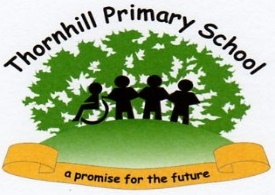 Website: www.thornhill.durham.sch.ukEmail: parents@thornhill.durham.sch.ukTel: 01388 772906January 2023Open morningsWe have hosted our Y6 and Y5 open mornings so far this term. It has been a great opportunity for parents/carers to get a flavour of their child's day at school, with opportunities to take part in a range of activities, use resources, look at pupil's work and displays and visit the classroom.  It has been lovely to have families in school. Our next Open morning is Year 4 next week.ICT resources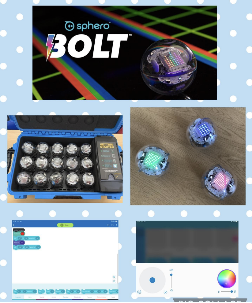 We have recently purchased a range of new ICT equipment, including an IPAD for all Year 5 and 6 pupils. In addition, we now have a wide range of robotic equipment in school including Kodapillar for EYFS, Dash Robots for Year 1 and 2 and Sphero Bolts for Year 3-6. These are excellent resources to help pupils learn about coding and algorithms, as well as using problem solving skills, which we know are vital skills for our pupil's future.  There will be an opportunity at the open mornings to see and use our new equipment. Chinese New Year Chinese New Year began last Sunday and is the festival that celebrates the beginning of a new year on the traditional Chinese lunisolar calendar. We always enjoy learning about the traditions and cultures of this festival across the school. This week our Year 6 pupils were lucky enough to speak to a Chinese student at Durham University, who is from a small city located in the South east of China. 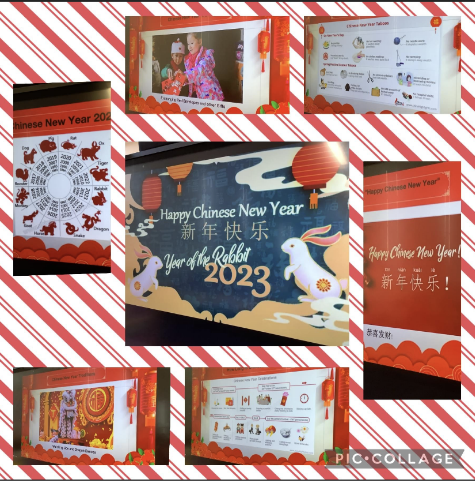 This year the Chinese zodiac is the Year of the Rabbit. People born in the Year of the Rabbit usually have soft and tender personality traits. They keep a modest attitude and maintain a pleasant relationship to people around. They will not be irritated easily, and they also avoid quarrels as much as possible. To celebrate Chinese New Year, there will be a Headteacher competition to design a rabbit. Details are attached to this newsletter. Pupil VoiceWe value our pupil's opinions and contributions within school. The School Council always do a fantastic job supporting new initiatives and are currently writing to local businesses to ask for any donations for books for our new school library. We also have our Eco-Councillors, who are developing a School Climate Action Plan, working with pupils, staff and Governors. At the moment, they are tackling food waste! We also have our Buddies who do an amazing job at lunchtimes by organising playground games and checking all our pupils are having an enjoyable break. A new group for this year is our Digital Leaders. They will be our advocates for ICT across the school and are very excited about their new role. Well done to all the pupils involved in those groups! Quick remindersEarrings - Can we ask all earrings are removed for school please. Hair Gel - No hair gel to be worn. 8.30am-8.45am - Please can children be supervised by adults on the yard at this time, as there are no staff on duty. Spring 1 termThurs 2nd Feb 			Yr 2 Locomotion visit Fri 3rd Feb			Yr 4 Open morningTues 7th Feb			Yr 6 Forest SchoolFri 10th Feb			Yr 3 Open morning 				Swimming Gala (further info to follow)Mon 13th Feb 			Yr 3 Dance Festival (further info to follow)				Parents Evening (Online)				Nursery meetings – in schoolTues 14th Feb			Yr 5 Forest School 				Move with Max Festival – Reception class (further info to follow)Wed 15th Feb 			Yr 3 Dance Festival (further info to follow)				Parents Evening (Online)    				Nursery meetings – in schoolClose Friday 17th February 2023Spring half termSpring 2Open Monday 27th February 2023Tues 28th Feb 			Yr 4 Forest SchoolWed 1st March 			Football League Yr3/4 (further info to follow)Thurs 2nd March			World Book dayFri 3rd Mar			Spring Music Festival (further info to follow)Tues 7th Mar			Yr 3 Forest School Wed 8th Mar			Football League Yr 3/ 4 				Let Girls Play Football (further info to follow)Fri 10th Mar			Yr 2 Open morning Tues 14th Mar			Yr 2 Forest School Wed 15th Mar			Football leagueFri 17th Mar			Yr 1 Open morningMon 20th Mar			Yr 4 Tennis festival Bishop Barrington (further info to follow)Tues 21st Mar			Yr 1 Forest schoolFri 24th Mar			Reception class Open morningMon 27th Mar			Yr 5 Farm visit (further info to follow)Tues 28th Mar			Reception Forest School Fri 31st Mar			Nursery Easter Songs (further info to follow)				Yr 5/6 Girls football St Johns (further info to follow)Close Friday March 31st 2023EasterOpen Monday 17th April 2023